Gianne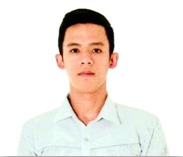 Email: gianne.327310@2freemail.comPOSITION:MATERIAL CONTROLLER / ELECTRICIAN / OFFICE CLERKWORK EXPERIENCEMATERIAL CONTROLLERANABEEB LTDJUBAIL P.O. Box 234 Jubail 31951, Saudi Arabia T: +966 13 362 0556 / F: +966 13 361 4990 www.anabeeb.com /info@anabeeb.comOctober 3, 2015 – November 6, 2016Compile reports on various aspects of changes in production or inventory.Stacking goods in the correct place/shelves.Checks materials and supplies and reports when stock is low.Receives and unpacks materials and supplies.Dispense items and post amounts of items to inventory control cards or automated systems.Ships canceled and damaged items back to vendors as appropriate.Store and release supplies or equipment’s.Clean work areas at all times.SERVICE CREWCHOWKING FOOD CORPORATIONSubic Bay Metropolitan Authority / Olongapo BranchNovember 2012 – May 2013Greetcustomers andseatthemaccordingto theirpreferencesServemealsandsidedishesClear table and clean tabletopsAssist inkitchendutiesEnsures compliancetorestaurant's standardsandprocedures.Attendtocustomers’enquiries andrequirements.Receives, unpacks, and delivers goods Re-stocks items as necessary, labels shelves.Self- Employed from: June 2013 - February 2014Occupation: Free lancer ElectricianLocation: gordon heights olongapo cityDuties and Responsibilities:  trouble shooting and Fixing electrical defect of Customers request.EDUCATIONAL BACKGROUNDMARINE ELECTRICALCentral Luzon College of Science andUpper Kalaklan Olongapo City June 2010 – May 2012CERTIFICATE OF TRAININGINSTRUMENTATION AND CONTROL SERVICING / NCII & NCIIICertificate No.:15030202000317 / 15030203001923Technical Education and Skills Development Authority / TESDARepublic of the Philippines Department of labor EmploymentNCII – January 19, 2015 – January 19, 2020NCIII – February 14, 2015 – February 14, 2020Unit Title NCII and NCII	Participate in workplace communicationWork in Team Environment Practice Career ProfessionalismPractice Occupational Health and Safety ProceduresUse Hand ToolsPerform Mensuration and Calculation Prepare and Interpret Technical DrawingApply Quality StandardsPerform Computer OperationsTerminate and Connect Electrical Wiring and Electronic CircuitsInstall Instrumentation and Control DevicesCalibrate Instrumentation and Control DevicesConfigure Instrumentation and Control DevicesLoop Check Instrumentation and Control DevicesMaintenance and Repair Instrumentation and Control DevicesENGINE WATCHKEEPINGCertificate No.:EW14-03-25-0822PHILASIA MARITIME SERVICES TRAINING CENTER INC.2ND Floor, Cebu LiokKui Bldg., # 6 J.L. Briones Avenue, North Reclamation Area, Cebu City, Phil. T: +63.32.231.8395 F: +63.32.2318394 / +63.32.260.2624W: www.philasiamarintime.com E: admin@philasianmaritim.comMarch 27,2014 -March 27,2014PROFICIENCY IN CRISIS MANAGEMENT AND HUMAN BEHAVIOR TRAININGCertificate No.:CRO/CMC-007-0212099-PMFAR EAST MARINETIME FOUNDATION INC.9TH Floor, Room 904, Victoria Bldg., U.N. Ave., Ermita, Manila PhilippinesFebruary 06,2012 -February 07,2012PASSENGER SAFETY AND SAFETY TRAINING FOR PERSONNELCertificate No.:CRO/CMC-007-0212099-PMFAR EAST MARINETIME FOUNDATION INC.9TH Floor, Room 904, Victoria Bldg., U.N. Ave., Ermita, Manila PhilippinesFebruary 08,2012 -February 09,2012BASIC SAFETY COURSE Certificate No.:11-206-06120MAGSAYSAY TRAINING CENTER6TH Floor, Time Plaza Bldg., U.N. Ave. Corner Taft Ave., Ermita, Manila PhilippinesNovember 21, 2011 - November 27, 2014SPECIAL SKILLSComputer Literate Highly adept in Microsoft Office applications. (MS WORD/MS EXCEL/MS POWERPOINT)Knowledge in Basic Wiring Installation PERSONAL DATABirth Date / Age			:		July 25, 1993		Birth Place				:		Olongapo City, PhilippinesGender	 / Civil Status			:		Male / SingleHeight / Weight				:		5’8” / 140 lbs.Citizenship / Religion / Language	:		Filipino / Roman Catholic /English /& TagalogI certify that the above information is true, and I understand that any falsified data subject to disqualification and /or warrant administrative sanctions.__________________________Signature